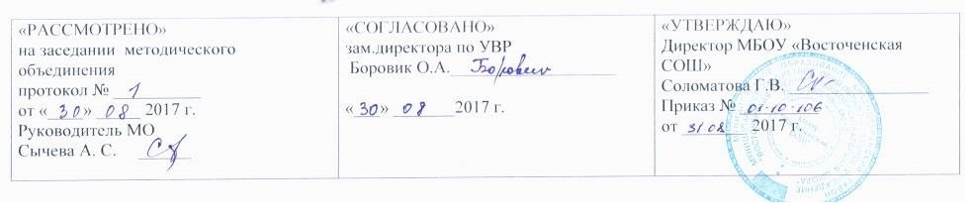 Муниципальное бюджетное общеобразовательное учреждение«Восточенская средняя общеобразовательная школа»Адаптированная образовательная программа учебного предметав 9 классе										Составитель программы:  Кибардина А. В.2017-2018учебный годПояснительная записка.	        Адаптированная рабочая программа учебного предмета «Русский язык» в 8 классе разработана на основе письма Министерства образования Красноярского края от 04.09.2015г № 75-9151 «О формировании учебных планов для организации образовательного процесса детей с ОВЗ  по адаптированным общеобразовательным программам»  и является составной частью адаптированной  образовательной  программа для  обучающихся  с  ограниченными  возможностями  здоровья,  утвержденной приказом    от 31.08. 2016г. № 01-10-87/б.          Согласно учебному плану данная программа предусматривает обучение русскому языку в девятом  классе в объеме 136 часов в год (4 часа в неделю).                                          Учебно-методический комплектПрограмма  для 5-9 классов специальных (коррекционных) общеобразовательных учреждений VIII вида. сб.1./под ред. Воронковой В. В. /- М.: «Владос», 2001.Учебник русского языка для 9 класса специальных (коррекционных) общеобразовательных учреждений VIII вида авторов Н. Г. Галунчиковой, Э. В. Якубовской -М.: Просвещение, 2010.        Целиучащаяся должна: - получить достаточно прочные навыки грамотного письма на основе изучения элементарного курса грамматики;- научиться правильно и последовательно излагать свои мысли в устной и письменной форме;- быть социально адаптированными в плане общего развития и сформированности нравственных качеств.        Программа составлена с учётом психофизических особенностей учащейся:        Соловьева Лида имеет хороший навык письма: красиво, аккуратно списывает, но в тексте под диктовку делает много ошибок. С удовольствием составляет тексты, но предложения получаются простыми, девочка не умеет пользоваться средствами художественной выразительности. Поэтому необходимо продолжить формировать умения составлять и распространять предложения, устанавливать связи между словами по вопросам; ставить знаки препинания. Лида не умеет выделять и дифференцировать звуки, устанавливать последовательность звуков в слове - необходимо формировать умения анализировать слова по звуковому составу, а также умения писать под диктовку предложения и тексты (коррекция речи, внимания). Также Лиде необходима коррекция мышления: нужно продолжить формировать умения называть и характеризовать предметы и явления, сравнивать и классифицировать, устанавливать элементарные зависимости. Лида очень тихая и спокойная девочка, в классе не сформирован круг друзей, поэтому нужно работать над коррекцией самооценки: воспитывать умение анализировать свою деятельность, сравнивать себя с обществом.Для решения данных проблем поставлены следующие коррекционные задачи:     Коррекция умения обобщения понятий: - учить обобщения производить на начальном этапе коррекционной работы с помощью педагога, а затем   самостоятельно;- осуществлять комплексное воздействие на процессы обобщения, сравнения;- учить выделять главные, существенные признаки, объединяющие те или иные явления, предметы, события.Развитие словаря:- учить понимать обобщающее значение слов и формировать обобщающие понятия;- расширять словарь за счет активного усвоения и использования в экспрессивной речи глаголов, притяжательных местоимений, притяжательных прилагательных, наречий, количественных и порядковых числительных.Формирование и совершенствование грамматического строя речи:- формировать умение образовывать и использовать в речи глаголы разных наклонений; учить различать и употреблять антонимы;- обучать согласованию числительных с существительными, притяжательных местоимений и имен прилагательных с существительными.Развитие связной речи:- учить разным видам пересказа (краткому, подробному, выборочному);- учить составлять рассказы по серии картинок, по одной сюжетной картинке;- коррекция нарушений чтения и письма;- коррекция мышления;- развитие языкового анализа и синтеза;- формирование фонематического восприятия (дифференциация фонем).                  На основании результатов мониторинга динамики развития были поставлены следующие коррекционные задачи на год:- развитие умения сравнивать, анализировать; - расширение активного запаса; - совершенствование грамматического строя речи.- развитие зрительной памяти; - вырабатывание положительных привычек поведения; - формирование адекватной самооценки.Специальные методы обучения:- частая повторяемость;- замедленность обучения;- постоянная опора на опыт ребенка;- подача учебного материала маленькими порциями.В соответствии с Положением  о формах, периодичности и порядке текущего контроля успеваемости и промежуточной аттестации обучающихся по программам основного и среднего общего образования Муниципального бюджетного  общеобразовательного учреждения «Восточенская средняя общеобразовательная школа» преобладающие формы текущего контроля: устные – ответы на вопросы; письменно – контрольные работы, диктанты, самостоятельные работы, тесты, словарные диктанты.Промежуточная аттестация проводится в соответствии с учебным планом в форме диктанта, согласно графику.Содержание программы     Повторение     Простое предложение. Простое предложение с однородными членами. Обращение. Сложное предложение с союзами и, а, но, со словами который, когда, где, что, чтобы, потому что.     Звуки и буквы     Звуки гласные и согласные. Согласные твердые и мягкие, звонкие и глухие. Гласные ударные и безударные. Обозначение мягкости согласных буквой ь. Обозначение звонких и глухих согласных на письме. Буквы е, ё, ю, я в начале слова. Разделительные ь и ъ знаки. Количество звуков и букв в слове.     Слово     Состав слова. Разбор слов по составу. Единообразное написание ударных и безударных гласных, звонких и глухих согласных в корнях слов. Единообразное написание ряда приставок на согласную вне зависимости от произношения.     Правописание приставок, меняющих конечную согласную, в зависимости от произношения: без (бес-), воз- (вос-), из (ис-), раз- (рас-).     Сложные слова. Образование сложных слов с помощью соединительных гласных и без соединительных гласных. Сложносокращенные слова.     Имя существительное. Роль существительного в речи. Основные грамматические категории имени существительного. Правописание падежных окончаний  имен существительных. Несклоняемые имена существительные.     Имя прилагательное. Роль прилагательного в речи. Согласование имени прилагательного с именем существительным. Правописание падежных окончаний имен прилагательных.     Личные местоимения. Роль личных местоимений в речи. Правописание личных местоимений.     Глагол. Роль глагола в речи. Неопределенная форма глагола. Спряжение глаголов. Повелительная форма глагола. Правописание глаголов повелительной формы единственного и множественного числа. Частица не с глаголами.     Имя числительное. Понятие об имени числительном. Числительные количественные и порядковые. Правописание числительных от 5 до 20; 30; от 50 до 80 и от 500 до 900; 4; 200; 300;400; 40; 90; 100.     Наречие. Понятие о наречии. Наречия, обозначающие время, место, способ действия. Правописание наречий с о и а на конце.     Части речи. Существительное, глагол, прилагательное, числительное, наречие, предлог. Употребление в речи.     Предложение     Простое предложение. Главные и второстепенные члены предложения, предложения распространенные и нераспространенные, с однородными членами, обращение.     Сложное предложение. Предложения с союзами и, а, и без союзов, предложения со словами который, когда, где, что, чтобы, потому что.     Составление простых и сложных предложений. Постановка знаков препинания в предложениях.     Прямая речь (после слов автора). Кавычки при прямой речи и двоеточие перед ней; большая буква в прямой речи.     Связная речь     Изложение.     Сочинение творческого характера с привлечением сведений из личных наблюдений, практической деятельности, прочитанных книг.     Деловое письмо: стандартные деловые бумаги, связанные с поступлением на работу на конкретное предприятие; автобиография, доверенность, расписка. Календарно-тематическое планированиеПланируемые результаты изучения учебного предметаУчащаяся должна уметь:писать небольшие по объёму изложения и сочинения творческого характера;оформлять все виды деловых бумаг;пользоваться школьным орфографическим словарем.Учащаяся должна знать:части речи, использовании е их в речи;наиболее распространенные правила правописания слов.Учебно-методические средства обученияОсновная и дополнительная литература.Ладыженская Т. А. Развивайте дар слова. – М.: Просвещение, 2007.Виноградова Л. А. Сборник диктантов по русскому языку 4-6 класс. – М.: Просвещение, 2005.Постникова И. И. Это непростое простое предложение. – М.: Просвещение, 2009.Миллер Ц. Г. Сборник текстов для изложений.   – М.: Просвещение, 2006.Подшивалов П. Ф. Сборник текстов для изложений. – М.: Просвещение, 2008.Соколова П. И. Уроки русского языка в 5-9 классе. – М.: Просвещение, 2008Баранов М. Т. Обучение русскому языку в 5-9 классах. – М.: Просвещение, 2010Львова С. И. Язык в речевом общении. – М.: Просвещение, 2010.Зайцева Т. И. Русский язык в картинках.Ткаченко Н. Г. Тесты по грамматике русского языка. –М.: Айрис-пресс, 2011.Л. Петрановская. Игры на уроках русского языка. – М.: Просвещение, 2010.Словарь. Ожегов С. И. Словарь русского языка – М.: Оникс, 2005.2. Наглядный материалКарточки по темам: имя существительное, прилагательное, глагол, числительное, местоимение, наречие, звуки речи, состав слова, предложение. Таблицы:Части речи. Существительное. Склонение имен существительных.Безударные гласные в корне. Три склонения существительныхИмя прилагательное.Глагол. Спряжение глаголов. Как определить спряжение глагола. Правописание -ться и -тся.Орфография. Правописание приставок. Разделительные ъ и ь. Непроверяемые и проверяемые гласные. Употребление ъ и ь. Ь на конце слов после шипящих.Состав слова. Приставки. Состав слова. Суффиксы.Пунктуация.  Знаки препинания при однородных членах. Сложное предложение.Алфавит.Оборудование и приборы.Компьютер. МФУ. Видеопроектор.Дополнительная литератураОжегов С. И., Шведова Н. Ю. Толковый словарь русского языка: 80 000 слов и фразеологических выражений. – М.: Азбуковник, 1997. – 944 стр.Жидкова Л. А., Каменецкая Л. М., З. П. Пономарева. Сборник диктантов для вспомогательной школы. Москва «Просвещение» 2008.Жидкова Л. А., Каменецкая Л. М., Сборник статей для изложений во вспомогательной школе. Москва «Просвещение» 2008.Парамонова Л.Г. Говори и пиши правильно. - М.: Дельта, 1996.№ п/п  урокаДатаДатаНаименование раздела и тем уроковКол-во уроковКонтроль (по разделам)№ п/п  урокапланфактНаименование раздела и тем уроковКол-во уроковКонтроль (по разделам)1ПОВТОРЕНИЕ11Грамматическая основа предложения.12Простое предложение с однородными членами.13Обращение.14Сложное предложение с союзами и союзными словами.15Контрольная работа по теме «Предложение».16Простое и сложное предложение.17ЗВУКИ И БУКВЫ17Звуки и буквы.18Разделительные ь и ъ знаки.19Гласные и согласные звуки.110Деловое письмо: объявление.111Контрольная работа по теме «Звуки и буквы».1Контрольная работа12СОСТАВ СЛОВА112Состав слова.113Единообразное написание гласных, согласных букв в корне слова.114Единообразное написание приставок.115Правописание приставок на з-с.116Сложные слова.117Сложносокращённые слова.118Упражнения на правописание гласных и согласных в корне слова.119Упражнения на правописание гласных и согласных в приставках.120Деловое письмо:  расписка.121Контрольная работа по теме «Состав слова».1Контрольная работа22ИМЯ СУЩЕСТВИТЕЛЬНОЕ122Коррекция знаний по теме «Состав слова».Роль имени существительного в речи.123Грамматические признаки имени существительного.124Собственные и нарицательные имена существительные.125Склонение имён существительных.126Контрольный диктант по теме «Имя существительное».1Контрольный диктант27Коррекция знаний по теме «Имя существительное».Написание безударных падежных окончаний существительных.128Существительные с шипящей на конце.129Р/р Составление рассказа по репродукции картины И. Левитана.130Написание безударных падежных окончаний существительных.131Деловое письмо:  заметка в стенгазету132Обобщающий урок по теме «Имя существительное»133ИМЯ ПРИЛАГАТЕЛЬНОЕ133Роль имени прилагательного в речи.134Согласование прилагательных с существительными.135Безударные окончания прилагательных.136Имена прилагательные на –ий, -ья, -ье.137Р/р Составление рассказа-описания «Александр Невский» по репродукции картины П. Корина.138Падежные окончания имён прилагательных.139Деловое письмо:  объяснительная записка.140Контрольная работа по теме «Имя прилагательное».1Контрольная работа41Коррекция знаний по теме «Имя прилагательное».Правописание падежных окончаний имён прилагательных.142Обобщающий урок по теме «Имя прилагательное».143МЕСТОИМЕНИЕ143Личное местоимение.144Роль личных местоимений в речи.145Склонение личных местоимений.146Личные местоимения с предлогами.147Правописание личных местоимений 3-го лица.148Правописание местоимений.149Р/р сочинение «Пушкин в Михайловском».150Обобщающий урок по теме «Личное местоимение».151Контрольный диктант по теме «Местоимение.»1Контрольный диктант52Коррекция знаний по теме «Местоимение».Деловое письмо:  письмо бабушке.153ГЛАГОЛ153Глагол.154Роль глагола в речи.155Грамматические признаки глаголов.156Неопределённая форма глагола.157Правописание не с глаголами.158Спряжение глаголов.159Правописание глаголов 2-го лица единственного числа (-шь, -шься).160Правописание глаголов на –тся, -ться.161Правописание личных окончаний глаголов.162Контрольная работа по теме «Правописание личных окончаний глаголов».1Контрольная работа63Коррекция знаний по теме «Правописание личных окончаний глаголов».Личные окончания глаголов».164Повелительная форма глагола.165Правописание глаголов повелительной формы.166Мягкий знак в глаголах.167Правописание глаголов.168Деловое письмо:  анкета.169Контрольный диктант по теме «Глагол».1Контрольный диктант70Коррекция знаний по теме «Глагол».Правописание глаголов.171Обобщающий урок по теме «Глагол».172-73НАРЕЧИЕ272-73Понятие о наречии.274-75Роль наречия в речи.276-77Наречия времени, места, способа действия.278-79Правописание наречий с о и а на конце.280-81Контрольный диктант по теме «Наречие».2Контрольный диктант82-83Коррекция знаний по теме «Наречие».Правописание наречий.284-85Обобщающий урок по теме «Наречие».286-87ЧИСЛИТЕЛЬНОЕ286-87Понятие об имени числительном.288-89Порядковое и количественное числительное.290-91Правописание числительных от 5 до 20 и 30; от 50 до 80; от 500 до 900.292-93Правописание числительных 90, 200,300, 400.294-95Контрольный диктант по теме «Числительное».296-97Коррекция знаний по теме «Числительное».Правописание числительных.298-99Деловое письмо:   доверенность, телеграмма.2100-101Обобщающий урок по теме «Имя числительное».2102-103ЧАСТИ РЕЧИ2102-103Части речи.2104-105Дифференциация частей речи.2106-107Контрольная работа по теме «Части речи».2108-109Обобщающий урок по теме «Части речи».2110-111ПРЕДЛОЖЕНИЕ2110-111Простое предложение.2112-113Однородные члены предложения.2114-115Знаки препинания при однородных членах предложения.2116-117Обращение.2118-119Знаки препинания при обращении.2120-121Сложное предложение.2122-123Сложное предложение с союзами и союзными словами.2124-125Диктант по теме «Сложное предложение». 2126-127Знаки препинания в сложном предложении.2128-129Прямая речь.2130-131Знаки препинания при прямой речи.2132Сочинение «Вежливый ли я человек?»1133Промежуточная аттестация. Итоговый контрольный диктант по темам, изученным за год.1134-135Коррекция знаний по теме итогового контрольного диктанта.Правописание гласных в разных частях слова.2136Знаки препинания при прямой речи.1